 Greta’s Restricted Endonucleases- DNA digested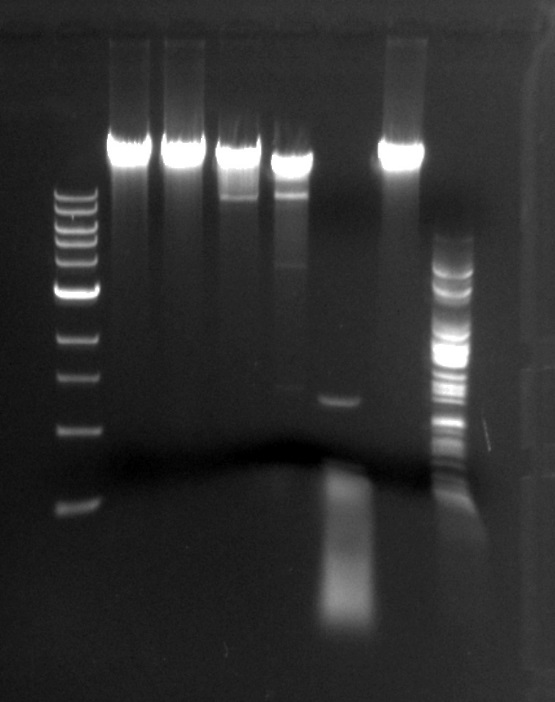 - Gel Electrophoresis Picture